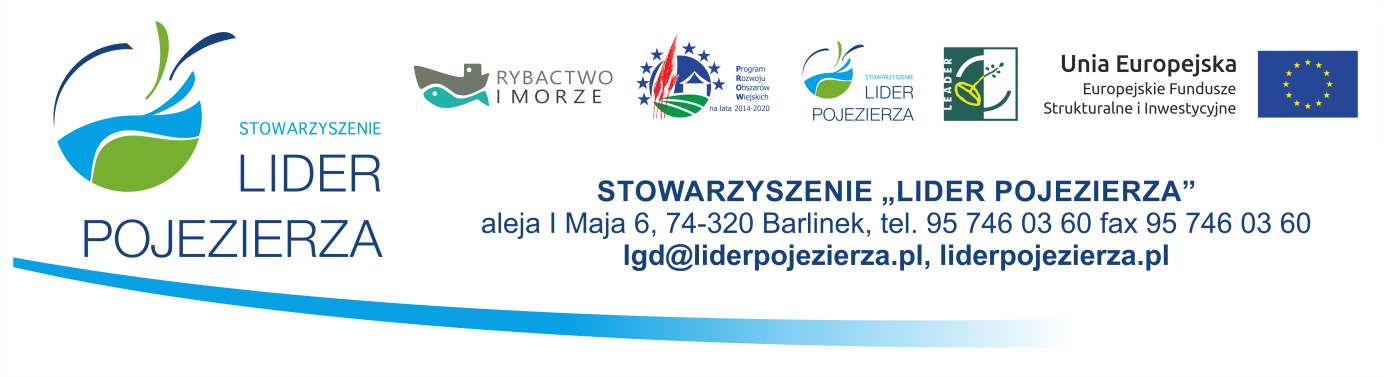 Załącznik nr 1 do ogłoszenia nr 1/2021/RIZDPlanowane do osiągnięcia w wyniku operacji cele ogólne, szczegółowe, przedsięwzięcia oraz zakładane do osiągnięcia wskaźniki.Cel ogólny LSRCel ogólny LSRCel ogólny LSRCel ogólny LSRCel ogólny LSRCel ogólny LSRCel ogólny LSR1. Wzrost innowacyjności i efektywności gospodarowania1. Wzrost innowacyjności i efektywności gospodarowania1. Wzrost innowacyjności i efektywności gospodarowania1. Wzrost innowacyjności i efektywności gospodarowania1. Wzrost innowacyjności i efektywności gospodarowania1. Wzrost innowacyjności i efektywności gospodarowania1. Wzrost innowacyjności i efektywności gospodarowaniaCel(e) szczegółowe LSRCel(e) szczegółowe LSRCel(e) szczegółowe LSRCel(e) szczegółowe LSRCel(e) szczegółowe LSRCel(e) szczegółowe LSRCel(e) szczegółowe LSR1.2. Wsparcie przedsiębiorczości i dywersyfikacja dochodów mieszkańców na obszarze LGD1.2. Wsparcie przedsiębiorczości i dywersyfikacja dochodów mieszkańców na obszarze LGD1.2. Wsparcie przedsiębiorczości i dywersyfikacja dochodów mieszkańców na obszarze LGD1.2. Wsparcie przedsiębiorczości i dywersyfikacja dochodów mieszkańców na obszarze LGD1.2. Wsparcie przedsiębiorczości i dywersyfikacja dochodów mieszkańców na obszarze LGD1.2. Wsparcie przedsiębiorczości i dywersyfikacja dochodów mieszkańców na obszarze LGD1.2. Wsparcie przedsiębiorczości i dywersyfikacja dochodów mieszkańców na obszarze LGDPrzedsięwzięciaPrzedsięwzięciaPrzedsięwzięciaPrzedsięwzięciaPrzedsięwzięciaPrzedsięwzięciaPrzedsięwzięcia1.2.3. Rozwój innowacyjnych źródeł dochodu na obszarze zależnym od rybactwa1.2.3. Rozwój innowacyjnych źródeł dochodu na obszarze zależnym od rybactwa1.2.3. Rozwój innowacyjnych źródeł dochodu na obszarze zależnym od rybactwa1.2.3. Rozwój innowacyjnych źródeł dochodu na obszarze zależnym od rybactwa1.2.3. Rozwój innowacyjnych źródeł dochodu na obszarze zależnym od rybactwa1.2.3. Rozwój innowacyjnych źródeł dochodu na obszarze zależnym od rybactwa1.2.3. Rozwój innowacyjnych źródeł dochodu na obszarze zależnym od rybactwaWskaźnikWskaźnikWskaźnikWskaźnikWskaźnikWskaźnikWskaźnikLp.Nazwa wskaźnika ujętego w LSRJedn. miaryWartość wskaźnika z LSRWartość zrealizowanych wskaźników z LSRWartość wskaźnika planowana do osiągnięcia w związku z realizacją operacjiWartość wskaźnika z LSR pozostająca do realizacji1Liczba zrealizowanych operacji ukierunkowanych na innowacjeSzt.8 533